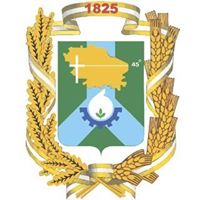 Анкета участника муниципального этапа Всероссийского конкурсав номинации «Педагогический дебют»Галецкая Юлия Андреевна,муниципальное бюджетное общеобразовательное учреждение средняя общеобразовательная школа № 14 г. Невинномысска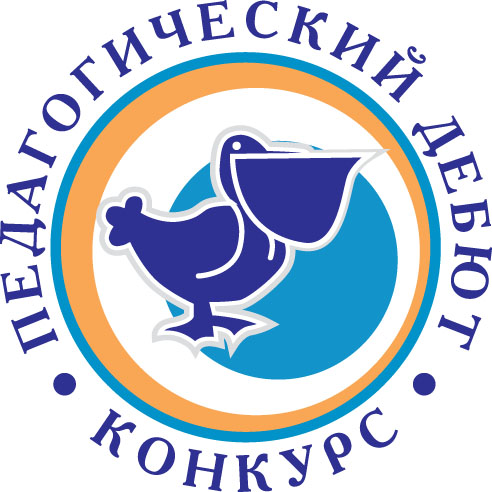 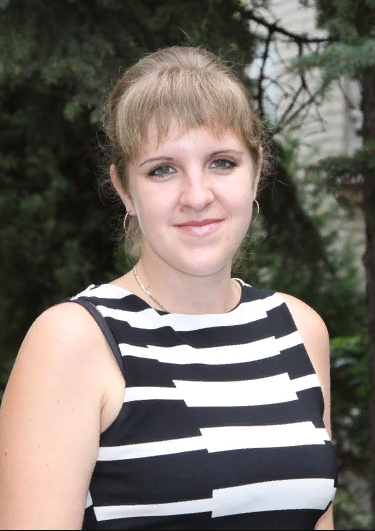 Информационная карта участника муниципального этапа Всероссийского конкурса «Учитель года России» в 2019 годув номинации «Педагогический дебют»Галецкая (фамилия)Юлия Андреевна (имя, отчество)муниципальное бюджетное общеобразовательное учреждение средняя общеобразовательная школа № 14 г. Невинномысска        (наименование ОО)1.Общие сведения1.Общие сведенияДата рождения (день, месяц, год)06.08.1989Место рожденияг. Холмск, Сахалинская областьАдреса личного Интернет-ресурса, где можно познакомиться с участником и публикуемыми им материалами https://uliyk8.wixsite.com/mysite Ваш девиз в жизни, профессииКуда бы ты ни шёл, иди со всей душой. (Конфуций)2. Работа и учеба2. Работа и учебаМесто работы (полное наименование образовательной организации в соответствии с её уставом)Муниципальное бюджетное общеобразовательное учреждение средняя общеобразовательная школа № 14  г. НевинномысскаЗанимаемая должность (запись в соответствии с трудовой книжкой)Учитель химии и биологииПреподаваемые предметыХимия и биологияОбщий педагогический стаж (полных лет на момент заполнения анкеты)33. Образование3. ОбразованиеНазвание и год окончания организации  профессионального образованияДальневосточный  государственный Университет, 2011 гСпециальность, квалификация по дипломуУчитель химии и биологииЗнание языков (укажите каких и степень владения) нет4. Общественная деятельность4. Общественная деятельностьУчастие в общественных организациях (наименование, направление деятельности и дата вступления)не участвуюУчастие в деятельности управляющего (школьного) советане участвуюУчастие в разработке и реализации муниципальных, региональных, федеральных, международных программ и проектов (с указанием статуса участия)1не участвую5. Семья5. СемьяСемейное положение (укажите имя супруга (супруги) и его (ее) профессию) замужемГалецкий Игорь Сергеевич, ОАО Депо «Еврохим»Дети (укажите имя и возраст детей)Галецкий Егор (6 лет), Галецкий Артём (4 года)6. Материалы для размещения на сайте Конкурса6. Материалы для размещения на сайте КонкурсаВаше педагогическое кредо«Ученик – это не сосуд, который надо заполнить, а факел, который надо зажечь».Почему вам нравится работать в школе?Здесь я имею возможность находиться в мире детства и юности, черпать силы и заряжаться энергией. Профессиональные и личностные ценности, наиболее вам близкиеТерпение, внимательность, доброжелательность, самокритичность, самоконтроль.7. Контакты7. КонтактыРабочий телефон8(86554)5-84-13Мобильный телефон8-903-419-43-46Личная электронная почтаuliyk@mail.ru 